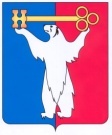 АДМИНИСТРАЦИЯ ГОРОДА НОРИЛЬСКАКРАСНОЯРСКОГО КРАЯПОСТАНОВЛЕНИЕ25.09.2017	   г. Норильск  	            № 375О внесении изменений в отдельные нормативные правовые акты Администрации города Норильска 	В целях приведения нормативных правовых актов Администрации города Норильска в соответствие требованиям Устава муниципального образования город Норильск (в редакции решения Норильского городского Совета депутатов от 20.05.2015 № 24/4-540), ПОСТАНАВЛЯЮ: Внести в Порядок предоставления единовременной доплаты к социальной выплате на приобретение жилых помещений участникам программ переселения, утвержденный Постановлением Администрации города Норильска                   от 25.05.2010 № 199 (далее – Порядок), следующие изменения:В пунктах 8, 9, 10 Порядка слова «заместителя Руководителя Администрации города Норильска» заменить словами «заместителя Главы города Норильска».В приложении к Порядку слова «Заместителю Руководителя Администрации города Норильска» заменить словами «Заместителю Главы города Норильска».   Внести в постановление Администрации города Норильска от 27.04.2017 № 181 «Об утверждении Порядка возмещения убытков, причиненных собственнику жилого помещения его изъятием» (далее – постановление) следующие изменения: В пункте 4 постановления слова «заместителя Руководителя Администрации города Норильска» заменить словами «заместителя Главы города Норильска».В пункте 2.11 Порядка возмещения убытков, причиненных собственнику жилого помещения его изъятием, утвержденного постановлением, слова «заместителя Руководителя Администрации города Норильска» заменить словами «заместителя Главы города Норильска».Опубликовать настоящее постановление в газете «Заполярная правда» и разместить его на официальном сайте муниципального образования город Норильск.Настоящее постановление вступает в силу с даты его подписания.Глава города Норильска	Р.В. Ахметчин